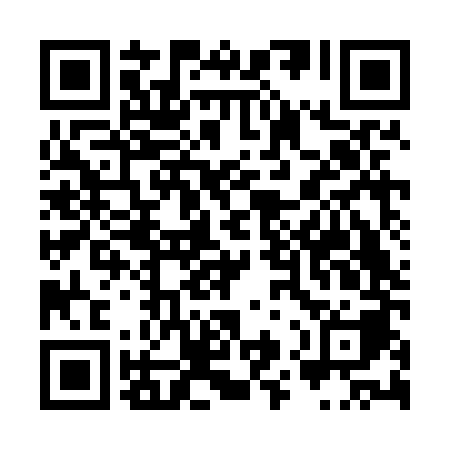 Ramadan times for Artvize, SloveniaMon 11 Mar 2024 - Wed 10 Apr 2024High Latitude Method: Angle Based RulePrayer Calculation Method: Muslim World LeagueAsar Calculation Method: HanafiPrayer times provided by https://www.salahtimes.comDateDayFajrSuhurSunriseDhuhrAsrIftarMaghribIsha11Mon4:454:456:2312:144:156:056:057:3812Tue4:434:436:2212:134:166:066:067:3913Wed4:414:416:2012:134:186:086:087:4114Thu4:394:396:1812:134:196:096:097:4215Fri4:374:376:1612:134:206:106:107:4416Sat4:354:356:1412:124:216:126:127:4517Sun4:334:336:1212:124:226:136:137:4718Mon4:314:316:1012:124:236:146:147:4819Tue4:284:286:0812:124:246:166:167:5020Wed4:264:266:0612:114:256:176:177:5121Thu4:244:246:0412:114:266:186:187:5222Fri4:224:226:0312:114:276:196:197:5423Sat4:204:206:0112:104:286:216:217:5624Sun4:184:185:5912:104:296:226:227:5725Mon4:164:165:5712:104:306:236:237:5926Tue4:144:145:5512:094:316:256:258:0027Wed4:114:115:5312:094:326:266:268:0228Thu4:094:095:5112:094:336:276:278:0329Fri4:074:075:4912:094:346:296:298:0530Sat4:054:055:4712:084:356:306:308:0631Sun5:035:036:451:085:367:317:319:081Mon5:005:006:431:085:377:337:339:102Tue4:584:586:421:075:387:347:349:113Wed4:564:566:401:075:387:357:359:134Thu4:544:546:381:075:397:367:369:145Fri4:514:516:361:065:407:387:389:166Sat4:494:496:341:065:417:397:399:187Sun4:474:476:321:065:427:407:409:198Mon4:454:456:301:065:437:427:429:219Tue4:424:426:291:055:447:437:439:2310Wed4:404:406:271:055:457:447:449:24